Pupil premium strategy statement 	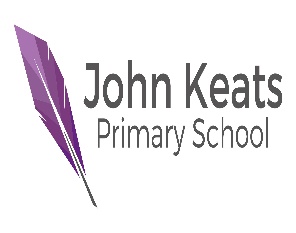 School overviewDisadvantaged pupil progress scores for last academic yearStrategy aims for disadvantaged pupilsTeaching priorities for current academic yearRemember to focus support on disadvantaged pupils reaching the expected standard in phonics check at end of year 1.Targeted academic support for current academic yearWider strategies for current academic yearMonitoring and ImplementationReview: last year’s aims and outcomesMetricData School nameJohn Keats Primary SchoolPupils in school108Proportion of disadvantaged pupils58%Pupil premium allocation this academic year£69,000Academic year or years covered by statement2020-21Publish dateSept 2020Review dateSept 2021Statement authorised byMatt RosePupil premium leadMatt RoseGovernor leadMaurice EastMeasureScoreReadingN/AWritingN/AMathsN/AMeasureScoreMeeting expected standard at KS2N/AAchieving high standard at KS2N/AMeasureActivityPriority 1All staff trained in phonics and teach – in order to support language interventions and development Priority 2Purchase of new reading scheme to be rolled out across all staff through training in its useBarriers to learning these priorities addressAddressing the language deprivation of our children through ensuring staff use evidence-based whole-class teaching interventionsProjected spending £69,000AimTargetTarget date Progress in Reading75%July 2021Progress in Writing69%July 2021Progress in Mathematics76%July 2021Phonics82%July 2021OtherMeasureActivityPriority 1Introduction of Teachh stations in specified areasTeam teaching opportunities supported by SALTTraining from SALT and SENCO and phonics consultant from across the trust Use of performance poetry sessions for all year groups with specialist teacher Priority 2Purchase of new reading schemeTraining on new scheme and online services provided by schemeBarriers to learning these priorities addressEncouraging wider range of readingProjected spending£69,000MeasureActivityPriority 1Including targeted children in the breakfast club and after school provision Priority 2Sharing a part-time Pastoral Manager with trust schools to support families with attendance and acute needBarriers to learning these priorities addressImproving attendance and readiness to learn for the most disadvantaged pupilsProjected spending£10,000AreaChallengeMitigating actionTeachingEnsuring enough time is given to allow for staff CPDUse of INSET days and additional cover being provided by senior leaders/HLTAsTargeted supportProviding time for training and use of the new reading scheme and that this is reflected in planningEnsure staff meeting time is allocated and SLT have time to monitor scheme implementationWider strategiesEngaging the families facing most challengesEnsuring TopMark are included in engaging with identified familiesWorking closely with CET on cross-school outreach programmeAimOutcomeIn school SALT to deliver speech and language interventions throughout the school and to develop knowledge and skills for new teachers, support staff and parents.AchievedForest School training – Develop children’s Oracy skills, and encourage use of the nature reserve.AchievedFurther development for new and existing staff of feedback and marking to include conferencing, verbal feedback, self and peer assessment and live marking.Started – interrupted in Spring term (COVID)